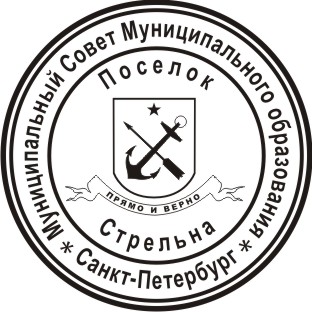 МЕСТНАЯ АДМИНИСТРАЦИЯВНУТРИГОРОДСКОГО МУНИЦИПАЛЬНОГО ОБРАЗОВАНИЯ ГОРОДА ФЕДЕРАЛЬНОГО ЗНАЧЕНИЯ САНКТ-ПЕТЕРБУРГАПОСЕЛОК СТРЕЛЬНАПОСТАНОВЛЕНИЕ (проект)О внесении изменений в постановление МА МО пос. Стрельна от 23.11.2022 № 163 «Об обеспечении доступа к информации о деятельности Местной администрации внутригородского муниципального образования города федерального значения Санкт-Петербурга  поселок Стрельна, подведомственной организации»В соответствии со статьей 10  Федерального закона от  9 февраля 2009 г. № 8-ФЗ «Об обеспечении доступа к информации о деятельности государственных органов и органов местного самоуправления»ПОСТАНОВЛЯЮ:Внести в Порядок предоставления информации о деятельности Местной администрации внутригородского муниципального образования города федерального значения Санкт-Петербурга поселок Стрельна, подведомственной организации, утвержденный постановлением Местной администрации внутригородского муниципального образования города федерального значения Санкт-Петербурга поселок Стрельна от 23.11.2022 № 163 «Об обеспечении доступа к информации о деятельности Местной администрации внутригородского муниципального образования города федерального значения Санкт-Петербурга  поселок Стрельна, подведомственной организации» (далее - Порядок) следующие изменения и дополнения: Абзацы второй-четвертый пункта 1.1, абзацы второй-третий пункта 7.1, пункты 7.3-7.5, второе предложение пункта 2.3, раздел 10 Порядка исключить. В подпункте 5 пункта 1.3 Порядка слова «на заседаниях коллегиальных органов местного самоуправления, а также» исключить. В подпункте 2 пункта 5.2 Порядка слова «депутатами Муниципального Совета,» исключить.Пункт 2.1 Порядка изложить в следующей редакции:«2.1. Информация о деятельности органов местного самоуправления, подведомственных организаций в устной форме предоставляется пользователям информацией во время приема. Указанная информация предоставляется также по телефонам Местной администрации, подведомственной организации либо по телефонам должностных лиц, уполномоченных Местной администрации, подведомственной организации на ее предоставление.Информация о деятельности Местной администрации, подведомственной организации в устной форме предоставляется:1) во время проведения собраний и конференций граждан, а также на публичных слушаниях;2) во время личного приема граждан (физических лиц), в том числе представителей организаций (юридических лиц), общественных объединений, государственных органов и органов местного самоуправления должностными лицами Местной администрации – Главой местной администрации (далее – Глава местной администрации), руководителем подведомственной организации; 3) во время проведения пресс-конференций, брифингов для представителей СМИ, а также других способов информирования СМИ о деятельности Местной администрации, подведомственной организации;4) по справочным телефонам Местной администрации либо по телефону ответственного лица, уполномоченного Главой местной администрации либо его Заместителем, на ее предоставление, а также, по справочным телефонам подведомственной организации.». В пункте 3.1 Порядка слова «, за исключением случаев, пунктами 9 и 10 настоящего раздела» исключить.В пункте 4.2 Порядка слова «установленным разделом 5 настоящего Порядка» исключить.В пункте 8.2 Порядка слова «указанных в пункте 31 настоящего Порядка» исключить.Внести в Перечень информации о деятельности Местной администрации внутригородского муниципального образования города федерального значения Санкт-Петербурга  поселок Стрельна, подведомственной организации, на официальной странице, утвержденный постановлением Местной администрации внутригородского муниципального образования города федерального значения Санкт-Петербурга поселок Стрельна от 23.11.2022 № 163 «Об обеспечении доступа к информации о деятельности Местной администрации внутригородского муниципального образования города федерального значения Санкт-Петербурга  поселок Стрельна, подведомственной организации» (далее - Перечень) следующие изменения и дополнения: Наименование Перечня изложить в следующей редакции: «Перечень информации о деятельности Местной администрации внутригородского муниципального образования города федерального значения Санкт-Петербурга  поселок Стрельна, подведомственной организации, на официальной странице».В Перечне исключить слова «Информация о деятельности Местной администрации, подведомственной организации размещаемая в сети «Интернет» и периодичность ее обновления».В графе «Периодичность обновления» строки 22 первой таблицы Перечня слова «но не позднее месяца со дня поступления информации» заменить словами «не позднее чем за 20 дней до дня проведения конкурса».Настоящее постановление вступает в силу с момента его официального опубликования (обнародования).Контроль за исполнением настоящего постановления оставляю за  собой.Глава местной администрации                                                      И.А. Климачева__________поселок Стрельна№ __________